Администрация   Ножовского сельского поселения                                                     Частинского района Пермского краяСовет женщин Ножовского сельского поселения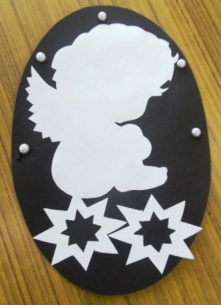 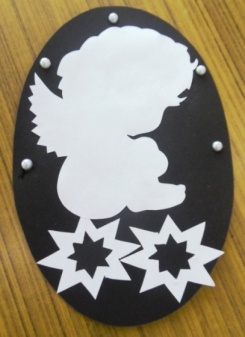 Выданобучающимся 4 класса                                                                               МБОУ«Ножовская средняя общеобразовательная школа»  и классному руководителю  Юдиной   Светлане Леонидовнеза  подготовку сувениров на праздник «Татьянин день-2019» для поздравления  Татьян  с  Днем ангела на мероприятии в Ножовском Доме культуры 25.01.19. Глава Ножовского сельского поселения                      Г.В. Пахольченко   Председатель Совета женщин   Ножовского сельского поселения                                     Л.Ф. Шустова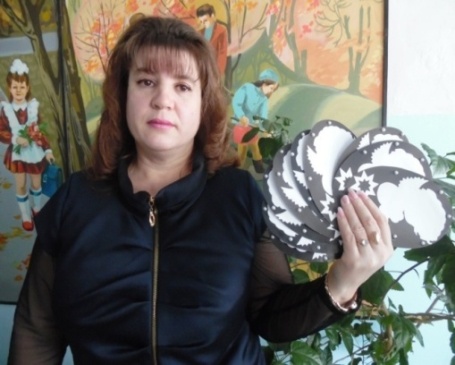 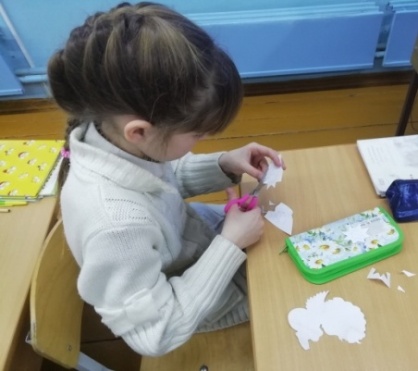 26.01.2019г.